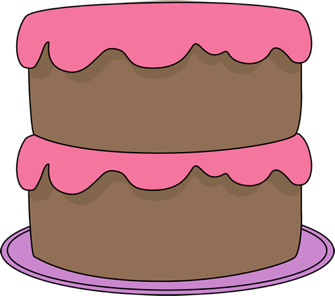 Sweet ShopShopping List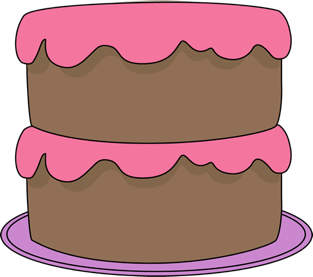 Sweet ShopShopping List